Литературное чтение.Краткосрочный план урока № 28Предмет: Литературное чтениеУрок: 28Предмет: Литературное чтениеУрок: 28Школа: Караманская ОШШкола: Караманская ОШШкола: Караманская ОШШкола: Караманская ОШДата: Дата: ФИО учителя: Иванченко С.Э.ФИО учителя: Иванченко С.Э.ФИО учителя: Иванченко С.Э.ФИО учителя: Иванченко С.Э.Класс: 3Класс: 3Количество присутствующих:  Количество    отсутствующих:         Количество    отсутствующих:         Количество    отсутствующих:        Раздел (сквозная тема):Раздел (сквозная тема):«Время»«Время»«Время»«Время»Тема урока:Тема урока:Е.Шварц «Сказка о потерянном времени»Береги времяЕ.Шварц «Сказка о потерянном времени»Береги времяЕ.Шварц «Сказка о потерянном времени»Береги времяЕ.Шварц «Сказка о потерянном времени»Береги времяЦели обучения, которым посвящен урок:Цели обучения, которым посвящен урок:3.1.3.1. прогнозировать развитие сюжета произведения по поступкам, характеристике героев и событиям;3.2.4.1 понимать и определять жанровые особенности народной и литературной сказки, рассказа, стихотворения, басни.3.1.4.1 использовать в речи пословицы и поговорки/ выражения из сказок, невербальные средства речи3.1.3.1. прогнозировать развитие сюжета произведения по поступкам, характеристике героев и событиям;3.2.4.1 понимать и определять жанровые особенности народной и литературной сказки, рассказа, стихотворения, басни.3.1.4.1 использовать в речи пословицы и поговорки/ выражения из сказок, невербальные средства речи3.1.3.1. прогнозировать развитие сюжета произведения по поступкам, характеристике героев и событиям;3.2.4.1 понимать и определять жанровые особенности народной и литературной сказки, рассказа, стихотворения, басни.3.1.4.1 использовать в речи пословицы и поговорки/ выражения из сказок, невербальные средства речи3.1.3.1. прогнозировать развитие сюжета произведения по поступкам, характеристике героев и событиям;3.2.4.1 понимать и определять жанровые особенности народной и литературной сказки, рассказа, стихотворения, басни.3.1.4.1 использовать в речи пословицы и поговорки/ выражения из сказок, невербальные средства речиРазвитие навыков:Развитие навыков:3.3.2.1 писать творческие работы разных жанров, письмо герою/ сказки/ рассказы3.2.7.2 сравнивать эпизод художественного произведения с его отображением в иллюстрациях/ мультфильмах/ музыке с помощью учителя3.3.2.1 писать творческие работы разных жанров, письмо герою/ сказки/ рассказы3.2.7.2 сравнивать эпизод художественного произведения с его отображением в иллюстрациях/ мультфильмах/ музыке с помощью учителя3.3.2.1 писать творческие работы разных жанров, письмо герою/ сказки/ рассказы3.2.7.2 сравнивать эпизод художественного произведения с его отображением в иллюстрациях/ мультфильмах/ музыке с помощью учителя3.3.2.1 писать творческие работы разных жанров, письмо герою/ сказки/ рассказы3.2.7.2 сравнивать эпизод художественного произведения с его отображением в иллюстрациях/ мультфильмах/ музыке с помощью учителяПредполагаемый результат:Предполагаемый результат:Все учащиеся смогут:- строить высказывание для объяснения своих чувств, мыслей;- сравнивать поведение главных героев в различных ситуациях;- писать творческие работы.Большинство учащихся смогут:- строить высказывание для объяснения своих идей, чувств, мыслей;- сравнивать чувства, поведение главных героев в различных ситуациях.Некоторые учащиеся смогут:-  строить высказывание для объяснения своих идей, чувств, мыслей, используя художественно-выразительные средства;-  сравнивать чувства, поведение главных героев в различных ситуациях, приводить примеры из строк сказки.Все учащиеся смогут:- строить высказывание для объяснения своих чувств, мыслей;- сравнивать поведение главных героев в различных ситуациях;- писать творческие работы.Большинство учащихся смогут:- строить высказывание для объяснения своих идей, чувств, мыслей;- сравнивать чувства, поведение главных героев в различных ситуациях.Некоторые учащиеся смогут:-  строить высказывание для объяснения своих идей, чувств, мыслей, используя художественно-выразительные средства;-  сравнивать чувства, поведение главных героев в различных ситуациях, приводить примеры из строк сказки.Все учащиеся смогут:- строить высказывание для объяснения своих чувств, мыслей;- сравнивать поведение главных героев в различных ситуациях;- писать творческие работы.Большинство учащихся смогут:- строить высказывание для объяснения своих идей, чувств, мыслей;- сравнивать чувства, поведение главных героев в различных ситуациях.Некоторые учащиеся смогут:-  строить высказывание для объяснения своих идей, чувств, мыслей, используя художественно-выразительные средства;-  сравнивать чувства, поведение главных героев в различных ситуациях, приводить примеры из строк сказки.Все учащиеся смогут:- строить высказывание для объяснения своих чувств, мыслей;- сравнивать поведение главных героев в различных ситуациях;- писать творческие работы.Большинство учащихся смогут:- строить высказывание для объяснения своих идей, чувств, мыслей;- сравнивать чувства, поведение главных героев в различных ситуациях.Некоторые учащиеся смогут:-  строить высказывание для объяснения своих идей, чувств, мыслей, используя художественно-выразительные средства;-  сравнивать чувства, поведение главных героев в различных ситуациях, приводить примеры из строк сказки.Языковая цельЯзыковая цельОсновные термины и словосочетания: Анализ мотивов поступков главных героевИспользуемый язык для диалога/письма на уроке:Вопросы для обсуждения:Ребята, что вам больше понравилось ли вам слушать или самостоятельно читать сказку?Какие еще авторские сказки вы знаете?  Назовите?Основные термины и словосочетания: Анализ мотивов поступков главных героевИспользуемый язык для диалога/письма на уроке:Вопросы для обсуждения:Ребята, что вам больше понравилось ли вам слушать или самостоятельно читать сказку?Какие еще авторские сказки вы знаете?  Назовите?Основные термины и словосочетания: Анализ мотивов поступков главных героевИспользуемый язык для диалога/письма на уроке:Вопросы для обсуждения:Ребята, что вам больше понравилось ли вам слушать или самостоятельно читать сказку?Какие еще авторские сказки вы знаете?  Назовите?Основные термины и словосочетания: Анализ мотивов поступков главных героевИспользуемый язык для диалога/письма на уроке:Вопросы для обсуждения:Ребята, что вам больше понравилось ли вам слушать или самостоятельно читать сказку?Какие еще авторские сказки вы знаете?  Назовите?Материал прошедших уроков:Материал прошедших уроков:Прогнозирование по поступкам, характеристике героев и событиям. Извлечение конкретной информации из различных источников. Представление полученной информации в виде инсценировки, рисунков.Написание творческих работ разных жанров: письмо герою/сказки/рассказыОпределение жанровых особенностей народной и литературной сказки.  Прогнозирование по поступкам, характеристике героев и событиям. Извлечение конкретной информации из различных источников. Представление полученной информации в виде инсценировки, рисунков.Написание творческих работ разных жанров: письмо герою/сказки/рассказыОпределение жанровых особенностей народной и литературной сказки.  Прогнозирование по поступкам, характеристике героев и событиям. Извлечение конкретной информации из различных источников. Представление полученной информации в виде инсценировки, рисунков.Написание творческих работ разных жанров: письмо герою/сказки/рассказыОпределение жанровых особенностей народной и литературной сказки.  Прогнозирование по поступкам, характеристике героев и событиям. Извлечение конкретной информации из различных источников. Представление полученной информации в виде инсценировки, рисунков.Написание творческих работ разных жанров: письмо герою/сказки/рассказыОпределение жанровых особенностей народной и литературной сказки.  ВремяДеятельность учителяДеятельность учителяДеятельность ученикаОценивание 	Ресурсы1 мин5 мин2 мин2 мин2 мин5 мин8 мин2 мин10 мин2 мин2 мин2 мин1 мин.1 мин1 ПриветствиеСоздание положительного эмоционального настрояПсихологический настрой: - Я рада видеть Ваши лица, Ваши улыбки, и думаю, что сегодняшний день принесёт всем вам радость общения друг с другом. Успехов вам и удач.2. Проверка домашнего заданияПерескажите сказку «Время жизни» Я. и В. Гримм  Что вызвало затруднение при выполнении домашнего задания?-А почему мы должны выполнять домашнее задание, выразительно читать, пересказывать? (выслушивает ответы детей)3. Сообщение темы и цели урока Звучит сказочная музыкаСегодня мы с вами познакомимся с чудесным произведением Е. Шварца «Сказка о потерянном времени». Знакомство с целями урока: - смогут «Открыть» новые знания через формулировку учебной проблемы и поиск ее решения в процессе работы в группах.
- научаться наблюдать, сравнивать и выражать свои мысли словами, делая выводы.
3. применять полученные знания и умения в жизненной ситуации.4.Знакоство с биографией автора.                                                                                Е.Шварца и годы его жизни: 1896-1958 гг.Сегодня мы познакомимся с ещё одним автором, который прославился в XX веке благодаря своим замечательным сказкам.«Евгений Львович Шварц родился в 1896 году в семье земского врача. Детство будущего писателя прошло в Майкопе. Родители любили театр, сами участвовали в любительских спектаклях и передали любовь к театру и литературе сыну. В реальном училище Шварц заполнял стихами свои и чужие альбомы. В 1913 году он поступил в Москве на юридический факультет народного университета имени Шанявского. Гражданская война поменяла его планы. Шварц поступил в ростовскую Театральную мастерскую. Со временем он стал печататься в провинциальной прессе, а с 1924 года в журналах и альманахах Ленинграда. Его дарование раскрылось в жанре пьесы-сказки для детей и взрослых. Лучшие пьесы - «Голый король», «Красная шапочка и Серый волк», «Кукольный город», «Два клёна», «Дракон».Секрет успеха сказок Шварца заключен в том, что, рассказывая о волшебниках, принцессах, говорящих котах...он выражает наши мысли о справедливости, наше представление о счастье, наши взгляды на добро и зло. Наш автор - Евгений Шварц».5. Определение «отправной точки»ЗагадкиМы ходим ночью, ходим днём,Но никуда мы не уйдём.Мы бьём исправно каждый час,А вы, друзья, не бейте нас. Без ног, без крыльевБыстро летит, Не догонишь его.    Часы.Как вы думаете, о чем будет наше произведение, с которым мы познакомимся:Правильно о времени, а точнее о потерянном времени. Е. Шварц «Сказка о потерянном времени».6. Работа по учебнику. Первичное чтение учителемСловарная работа Ходики – настенные часы с гирями;Ходить на цыпочках – ходить на носочках, красться;Забрезжить – рассветать; Ситный – мучное изделие; Колбаса (трамвайная) – свободный конец сцепки сзади последнего вагона старых трамваев. Какие виды сказок вы знаете? Назовите жанры. В чем отличие? К какому литературному жанру относится прочитанное произведение Е.Л. Шварца? Авторская литературная сказка. Волшебная сказка.3. Как вы думаете, может быть что-то из описанного автором в «Сказке…» все-таки могло произойти на самом деле? Неумение детей ценить время, их желание бездельничать.7. А давай те отправимся в путешествие по сказке вместе с ребятами и постараемся им помочь вернуть потерянное время! И так в путь!1 остановка. С Петей Зубовым, который превратившись в старика, приходит на занятия в школу.2 остановка.
Как же вернуть время назад?3 остановка. 
Вы окажитесь с главными героями в сказке и поможете перевести стрелки часов, чтобы они вновь стали детьми8. Физкультминутка. ЧасыТик-так, тик-так -Все часы идут вот так:Тик-так. (Наклоните голов то к одному, то к другому плечу.)Смотри скорей, который час:Тик-так, тик-так, тик-так. (Раскачивайтесь в такт маятника.)Налево - раз, направо - раз,Мы тоже можем так. (Ноги вместе, руки на поясе. На счет «раз» голову наклоните к правому плечу, потом - к левому, как часики.)Тик-так, тик-так.9.Закрепление изученного. Работа в группах. Задание для группы «Актеры» - надо найти отрывок в сказке, который доказывает, что Пете было легко определить старых людей, которые вели себя, как дети. Проинсценируйте.Задание для группы «Художники» - нарисуйте, по каким признакам   Петя старичков – школьников. 
Какая из этих картинок определяет образ старичков – школьников?Задание для группы «Аналитики» - ответьте на вопросы:
1. Как вы думаете, справедливо ли поступили злые волшебники, когда превратили школьников в старичков?
2. Почему именно этих детей злые волшебники превратили в старичков?
3. Что именно поможет детям вернуть свое время назад?10. Работа в тетради «Что я знаю и умею».Цель: оценка уровня усвоения навыка по теме11.Проверка полученных знаний- Что именно помогло детям вернуть свое время назад?- Какой урок мы можем извлечь из этой сказки? 12.Подведение учителем итоговКакая сегодня у нас была цель урока?Все ли мы сегодня сделали?Что вам было интересно?Что вам было трудно?13. Итог урока. Рефлексивное оценивание «Смайлик» Учащимся предлагается выбрать смайлик, который соответствует их настроению.  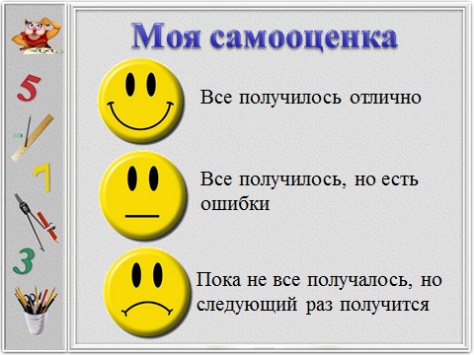 14. Домашнее заданиеПрочитать выразительно текст стр. 10-13.1 ПриветствиеСоздание положительного эмоционального настрояПсихологический настрой: - Я рада видеть Ваши лица, Ваши улыбки, и думаю, что сегодняшний день принесёт всем вам радость общения друг с другом. Успехов вам и удач.2. Проверка домашнего заданияПерескажите сказку «Время жизни» Я. и В. Гримм  Что вызвало затруднение при выполнении домашнего задания?-А почему мы должны выполнять домашнее задание, выразительно читать, пересказывать? (выслушивает ответы детей)3. Сообщение темы и цели урока Звучит сказочная музыкаСегодня мы с вами познакомимся с чудесным произведением Е. Шварца «Сказка о потерянном времени». Знакомство с целями урока: - смогут «Открыть» новые знания через формулировку учебной проблемы и поиск ее решения в процессе работы в группах.
- научаться наблюдать, сравнивать и выражать свои мысли словами, делая выводы.
3. применять полученные знания и умения в жизненной ситуации.4.Знакоство с биографией автора.                                                                                Е.Шварца и годы его жизни: 1896-1958 гг.Сегодня мы познакомимся с ещё одним автором, который прославился в XX веке благодаря своим замечательным сказкам.«Евгений Львович Шварц родился в 1896 году в семье земского врача. Детство будущего писателя прошло в Майкопе. Родители любили театр, сами участвовали в любительских спектаклях и передали любовь к театру и литературе сыну. В реальном училище Шварц заполнял стихами свои и чужие альбомы. В 1913 году он поступил в Москве на юридический факультет народного университета имени Шанявского. Гражданская война поменяла его планы. Шварц поступил в ростовскую Театральную мастерскую. Со временем он стал печататься в провинциальной прессе, а с 1924 года в журналах и альманахах Ленинграда. Его дарование раскрылось в жанре пьесы-сказки для детей и взрослых. Лучшие пьесы - «Голый король», «Красная шапочка и Серый волк», «Кукольный город», «Два клёна», «Дракон».Секрет успеха сказок Шварца заключен в том, что, рассказывая о волшебниках, принцессах, говорящих котах...он выражает наши мысли о справедливости, наше представление о счастье, наши взгляды на добро и зло. Наш автор - Евгений Шварц».5. Определение «отправной точки»ЗагадкиМы ходим ночью, ходим днём,Но никуда мы не уйдём.Мы бьём исправно каждый час,А вы, друзья, не бейте нас. Без ног, без крыльевБыстро летит, Не догонишь его.    Часы.Как вы думаете, о чем будет наше произведение, с которым мы познакомимся:Правильно о времени, а точнее о потерянном времени. Е. Шварц «Сказка о потерянном времени».6. Работа по учебнику. Первичное чтение учителемСловарная работа Ходики – настенные часы с гирями;Ходить на цыпочках – ходить на носочках, красться;Забрезжить – рассветать; Ситный – мучное изделие; Колбаса (трамвайная) – свободный конец сцепки сзади последнего вагона старых трамваев. Какие виды сказок вы знаете? Назовите жанры. В чем отличие? К какому литературному жанру относится прочитанное произведение Е.Л. Шварца? Авторская литературная сказка. Волшебная сказка.3. Как вы думаете, может быть что-то из описанного автором в «Сказке…» все-таки могло произойти на самом деле? Неумение детей ценить время, их желание бездельничать.7. А давай те отправимся в путешествие по сказке вместе с ребятами и постараемся им помочь вернуть потерянное время! И так в путь!1 остановка. С Петей Зубовым, который превратившись в старика, приходит на занятия в школу.2 остановка.
Как же вернуть время назад?3 остановка. 
Вы окажитесь с главными героями в сказке и поможете перевести стрелки часов, чтобы они вновь стали детьми8. Физкультминутка. ЧасыТик-так, тик-так -Все часы идут вот так:Тик-так. (Наклоните голов то к одному, то к другому плечу.)Смотри скорей, который час:Тик-так, тик-так, тик-так. (Раскачивайтесь в такт маятника.)Налево - раз, направо - раз,Мы тоже можем так. (Ноги вместе, руки на поясе. На счет «раз» голову наклоните к правому плечу, потом - к левому, как часики.)Тик-так, тик-так.9.Закрепление изученного. Работа в группах. Задание для группы «Актеры» - надо найти отрывок в сказке, который доказывает, что Пете было легко определить старых людей, которые вели себя, как дети. Проинсценируйте.Задание для группы «Художники» - нарисуйте, по каким признакам   Петя старичков – школьников. 
Какая из этих картинок определяет образ старичков – школьников?Задание для группы «Аналитики» - ответьте на вопросы:
1. Как вы думаете, справедливо ли поступили злые волшебники, когда превратили школьников в старичков?
2. Почему именно этих детей злые волшебники превратили в старичков?
3. Что именно поможет детям вернуть свое время назад?10. Работа в тетради «Что я знаю и умею».Цель: оценка уровня усвоения навыка по теме11.Проверка полученных знаний- Что именно помогло детям вернуть свое время назад?- Какой урок мы можем извлечь из этой сказки? 12.Подведение учителем итоговКакая сегодня у нас была цель урока?Все ли мы сегодня сделали?Что вам было интересно?Что вам было трудно?13. Итог урока. Рефлексивное оценивание «Смайлик» Учащимся предлагается выбрать смайлик, который соответствует их настроению.  14. Домашнее заданиеПрочитать выразительно текст стр. 10-13.Дети здороваются, желают доброго утра учителю, соседу по парте и рядом сидящим детям. Деление на группы (по 4-5 человек)Пересказывают по иллюстрациямДети отвечают на вопрос формулируют тему урокаОтгадывают загадкиОпределят тему произведения. Называют виды сказок, отличие народной от литературной сказки.Дети определяют, к какому жанру она относиться и почему?Индивидуальная работаВыполняют физкультминуткуРабота в группахинсценировка сюжетов рисование на бумагеВыступление спикеров.Заполняют листыс вопросамиСамооцениваниеФОФО ФОФОФО ФОФОФО ФО ФО ФО ФОФО ФО ФОФО ФО ФО ФО иллюстрации по сказкепрезентацияслайд с поставленными целями к уроку слайд с биографией автора.                                                                                       Слайд – выставка книг писателяслайд с загадками и отгадкой.УчебникСлайд презентацииИндивидуальная работаСлайды презентацииИллюстрации слайдыучебникУчебник ватман, маркерыУчебник ватман, маркерыУчебник ватман, маркерыУчебник, рабочая тетрадьДифференциацияОцениваниеМежпредметныесвязиВ процессе работы на уроке учитель индивидуально помогает учащимся отвечать на простые вопросы, исправляет произношение при чтении вслух текста. Учитель стимулирует способных учащихся выполнятьтворческую работу, используя литературные приемыФормативное оценивание.- Самооценивание по дорожке успеха в тетради «Что я знаю и умею».- Взаимооценивание при работе в группе, классом.- Результаты наблюдения учителем качества ответов учащихся на уроке.- Определение уровня усвоения навыка по теме (тетрадь «Что я знаю и умею») - математика- казахский язык- английский язык- рисование